Polley & WoodmanNature ReconstructedMundus Imaginalis Robert Williams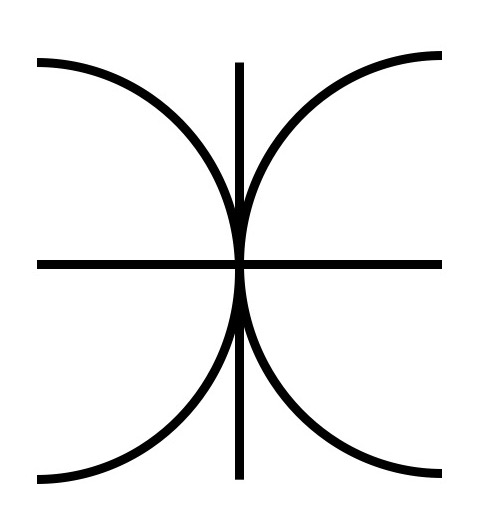 Keywords: Alchemy; Chance and Structure – underlying patterns; Circular Forms; Contemplation; Cosmology; Cruciform; Gestalt – the whole in the detail; Grid; Layering – stratigraphy; Phenomena; Structure; Symmetry; Repetition (facets); Sacred; Sequences; Spirit; Theosophy; Time; Transformation/Transmutation; The Whole and the detail (as above so below).I have known and admired the work of Polley and Woodman for more than twenty years and have often felt that it was too simple a matter to place it within the usual classifications of landscape or land art, or contemplative art, slow art; or latterly within the purview of the recent interest in bucolic psychogeographies and the re-investigation of land in the context of the environmental crisis, eco-criticism, place, folk revivals and so on. Yes, there are elements in these remarkable works over time that do point to such categories, and to those which often directly respond to phenomenal processes: change, transformation and chance. However, I have a sense that underlying the work is also something deeper, and whilst certainly reflecting the imagery of place, environment and the processes and qualities of something that we might call nature, nonetheless speaks of the numinous or transcendent emerging from this. I don’t mean this in the Romantic sense, there is no need to invoke Burke, but rather a more contemplative or even meditative frame. Here, I have in mind the idea of the numinous from Rudolf Otto (1973) but filtered and secularised psychologically via Jung, well expressed by Yoon (2010:26).Given that this present volume is something of a retrospective view of a collaborative partnership that has lasted more than forty years, it is worth recognising that such relationships in art-making are rarely simple or prescribed – elsewhere I have observed and remarked that collaboration in art-making is a complex thing, a constantly shifting dynamic of an evolving series of gestures, decisions and negotiations. Not that this suggests anything of conflict or competition, rather the necessary oscillations of activity that seeks to find equilibrium rather than stasis, a working relationship which remains in the flux of creation and re-creation. In many ways, one might think of such collaboration involving a meditative dialogic – my own experience of working closely with others always has the voice of the other in my mind during a given project. I am thinking of Jung’s (1986:65) observation of the dialogic inner voice of the soul, aliquem alium, internum acting as an alchemical interlocutor, here externalised in practice as the affect of a reciprocal call and response between participants of the collaborative process.The brief for this text, was to discuss Polley and Woodman’s collaborative work in relation to alchemy. Given their stated interests in phenomenal processes of transformation or transmutation as both method and subject, perhaps initially at least, leads to a conventional default when thinking about alchemical matters, which is to invoke, for example, the cosmologies of the English Rosicrucian Robert Fludd, or the rich and often impenetrable illuminations of Splendor Solis (Skinner et al. 2019), or the silent but busy practical hieroglyphs of Altus’ Mutus Liber (de Rola 1997:266-284); or even of the belief in the folly of the alchemist as doomed to failure in the search for the Philosopher’s Stone (MacKay 1841) – but in looking at and thinking about Polley and Woodman’s work, I see little within the majority of these elaborate and often theatrical images of alchemical allegory that leads me to their work. Nor does their work suggest much of the practical elements of alchemical experimentation, transmutation for them is more the consequence of processes of elemental phenomena – water, tides, seasons, light, time, and so on. Such may be what Jung (1986:64) refers to as Natural Transformation (Individuation) in relation to his ideas of cycles of transformation/rebirth (in natural phenomena) as an archetype.  Individuation, here related as it is to Jung’s ideas concerning what he thinks of as creativity (Jacobi 1989:206), is also by which that there is an integration of different elements (sometimes conflicted) to bring equilibrium (or harmony, as he puts it) – a neat way of understanding both the workings of the phenomenal world as well as that of a collaborative art process.By the way, I am still looking at and thinking about their work from a macro perspective, the range of artworks, books, films and exhibitions, and considering again the formal arrangements, the repetitions, sequences, the grids, stratigraphies and symmetries, the large and the small; but even though I am not yet considering the specific subjects or the themes in the work, there is something about these different elements that prompts me to think about the mystic alchemist Jacob Böhme (1575-1624). My plan then, is to consider Polley and Woodman’s work through the lens of his mysticism and in relation to images and text from his followers. Böhme’s thought has been incredibly influential within European history – informing through non-conformist, free-thinking and mystical discourses, much that we may think of as early modern ideas interfacing with the Enlightenment mind. First translated into English from Dutch by John Sparrow (1615-1670) in the mid-seventeenth century, and later. Promoted by Jane Leade (1624-1704) and the Philadelphian Society in England, these Beheminsts informed directly or indirectly such mystical luminaries as William Blake (Ackroyd 1995:149-151; Harpur 2002:204-210; Gettings 1978:11), Sir Isaac Newton (Burland 1967:2), George Fox and the rise of the Society of Friends (Quakers) (Szulakowska 2016:18), Helena Petrovna Blavatsky (1888:494 Vol.1) and the Theosophical Society, Rudolf Steiner (1910) and Wassily Kandinsky (1911/2000; Gettings 1978:127-185).I find myself drawn to Jakob Böhme’s mysticism via his disciples William Law (1686-1761) (McLean 1983; Hobhouse 1944), Dionysius Andreas Freher (1647-1725) (McLean 1983; Roob 1997) and Johan Georg Gichtel (1638-1710). In the images of Gichtel (1682 in de Rola 1997:308-317), for example, we see rather Fludd-like geometries and rather pictorial representations to envision Böhme’s cosmos. This is one different to that of the more conventional conception of human and nature existing within the cosmos, yet each separate from each other, and both separated from god, who occupies a realm beyond. Böhme’s world view is not so Platonic in this sense, but rather essentially alchemic, in the conception of transmutation as a spiritual process to both create and to maintain a cosmic unity – rather akin to Jung’s Natural Transformations. In this, Böhme’s theosophy, it might be argued is very similar to, and indeed manifestly influenced that modernist project leading to the perfection, absolute stasis and unity that is abstraction. I have in mind a teleological procession of nodal points reflecting the revolutions and convulsions of the twentieth century, via the integration of intellect, matter and spirit inherent in The Realistic Manifesto of Gabo and Pevsner of 1920 (Harrison & Wood 2003:298); Itten’s colour theory; Malevich’s black square, to Ad Reinhardt and Robert Ryman’s black and white paintings; the ontological formalist Minimalism of Frank Stella, Agnes Martin, William Tucker, Sol le Witt and Larry Bell. The end-point of this procession to abstraction might be considered to be nothing at all, a dematerialised, unified absence that refers only to itself. Of course, such a linear and reductive schema is largely inaccurate (and contested). I raise the point as a segue into a discussion of Böhme’s mystical, alchemic ideas. I am minded, therefore, to further reflect on Sol le Witt’s famous paradoxical aphorisms from Sentences on Conceptual Art in 1969, they are theosophical and alchemic in their own terms: ‘No.1. Conceptual Artists are mystics rather than rationalists. They leap to conclusions that logic cannot reach’; and my favourite, a guiding principal in my own work: ‘No.5. Irrational thoughts should be followed absolutely and logically’; ‘No. 18: One usually understands the art of the past by applying the conventions of the present thus misunderstanding the art of the past’.We know that Böhme’s mysticism informed modernist thinking via the development of Theosophy, and it would be easy to assume that the idea of universal equilibrium, had not Böhme also included the idea of what Gentzke (2017:103) describes as a sort of performative spatial embodiment that vivifies and energises creation, along with the idea of wisdom (weisheit) as a catalyst for imagination (einbildung). This nullifies the sort of equilibrium of emptiness that Böhme envisages as a pre-state of the deity: Ungrund, literally the abyssal state of unbeing, described as ‘All and nothing’ – Eastern-like in eschatology, the nothing that has the potential to be everything. This is activated by the personification of the feminine principle Sophia (Wisdom), for Böhme an intercessor who becomes the ‘eye’ in the mirror by which the Ungrund can imagine itself into self-consciousness. This action, Imaginatio, is the creative force for and of god itself. All this because it is necessary for god to know itself – rather like Barrow and Tipler’s (1986) teleological Strong Anthropic Principal in which humans are considered to have evolved in order to become the sensory organs of the Universe as it struggles to know itself, with self-conscious life bound to develop in order to satisfy this determinant; so too with Böhme’s conception of the relationship between god, the material world and humans as an eternal dynamic unity within the cosmos expressed in alchemical terms.Polley and Woodman emerged from the late modernist intellectual context (as did I) and in some ways we all inherited and reacted against the modernist project as it fragmented into plural and contingent approaches to art, thinking and culture. So far so good for the broad procession of recent art. However, to understand the context a little more, and mindful of Polley and Woodman’s holistic view of the phenomenal world through their work, it is useful to consider a central conception in Böhme’s cosmology. Here I am thinking of the Paracelsian derived idea of the Human as a microcosm of creation. Böhme develops this into the Mundus Imaginalis, in which god exists within the cosmos along with humans, nature and spirits. To return to the imagery addressing Böhme’s inclusive theosophy from artist/alchemists such as Gichtel and other followers, particularly the conceptual aphorisms of Freher (Anon 1856; Roob 1996) and Law (McLean 1991:11). Dionysius Andreas Freher, a German who settled in London (McLean 1991:10; Madziarczyk 2017:56) offers both visual and conceptual interpretations of Boehme’s mystical writing which avoid Gichtel’s literalism. In his An Illustration of the Deep Principals of Jacob Behmen, the Teutonic Theosopher in Thirteen Figures (1700) (McLean 1983:55-81) Freher explores the integration of the three Behmenist principles of creation – Darkness:God; Light:Jesus; and made up as a consequence of these two, the Material world of the four elements, Earth, Air, Fire and Water, making up the Mundus Imaginalis. Here we see formal, geometric, sequential and visionary transactional schemae that speak of cosmic and alchemic processes (Böhme invokes the alchemical principles of Mercury, Sulphur and Salt as manifesting in the three realms). It is in these images of Freher’s that I recognise why, in my mind, I link the work of Polley and Woodman to Böhme – back to that observation of geometry, formal repetitions, grid structures, and the very large indicated by the very small. Of course, these images do not look like each other, but that does not mean that they don’t speak of similar things – enough for me to make the imaginative leap from one series of images to another. The formal structures of Polley and Woodman’s composite images similarly reflect more the balances, unities and equilibria of elegant conceptual schemas which help to consider complex philosophical and visionary thinking in relation to their chosen subjects and themes. In their photographic installations we see in macrocosm, the symmetries, grids, and geometries of the cosmos imagined by the alchemists, with fractal-like microcosmic details seen simultaneously, and which make sense of the whole – the Microcosm echoing the Macrocosm – As above, so below. In this, we can easily apply similar formal and conceptual constructions that help to lead the imagination. Interesting to reflect that Faivre (Hanegraaff et al. 2019:83) considers that Böhme ‘gave the creative imagination an ontological foundation’. For Böhme, Nature is in continual state of creation and re-creation, and this is revealed to us too in the work of Polley and Woodman as they interact with cyclical planetary processes, whilst leading us through their art to meditate on the cosmos and things spiritual. The focus on material and matter both in and of the work is significant. That the work is clearly made by the manipulation of physical materials, reminds me of Böhme’s belief of the Handwercker (craftsman) who develops a greater understanding of meaning through awareness of natural phenomena, which in turn leads to an enhanced sense of the spiritual in creation (ars imitator naturam), clearly because of his own background as a shoemaker (Smith 1994:40). As in the Signitarum Rerum (Law 1781), Polley and Woodman’s work reminds us that there is meaning in the cosmos, and it is through the consideration of the workings of the microcosm that we come to recognise the bigger picture.                                                   ReferencesAckroyd, P (1995) Blake. QPD. London.Anon; (1856) ‘Dionysius Andreas Freher, comment upon Jacob Boehme’s “Philosophy’ in Notes and Queries, 2nd S, No.20 May 17th 1856. pp. 359-360Barrow, John D & Tipler, Frank, J (1986) The Anthropic Cosmological Principle. Clarendon Press. Oxford. Burland, C.A (1967) The Arts of the Alchemists. Weidenfiled & Nicholson. London. Colpitt, Frances (1990) Minimal Art. University of Washington Press. Seattle.De Rola, Stanislas Klossowski (1997) The Golden Game: Alchemical engravings of the seventeenth century. Thames & Hudson. New York. pp.308-317.Faivre, Antoine (2019) ‘The Imagination… You Mean Fantasy, Right?’ in Hanegraaff, Wouter J, Forshaw, Peter J, and Pasi, Marco (2019) Hermes Explains: 30 questions about western esotericism. Amsterdam University Press. Amsterdam. pp.80-87.Fludd, Robert (1617) Utriusque cosmi majoris scilicet et minoris metaphysica, physica atque technica historia 1617. Oppenheim. Copy from Westfälisches Museum für Naturkunde – Bibliotek – Münster.Gentzke, Joshua L, I (2017) ‘Imagining the Image of God: Corporeal Envisioning in the Theosophy of Jacob Böhme.’ in Forshaw, Peter J (ed.) (2017) Lux et Tenebris: The visual and symbolic in Western esotericism. Aries Book series: texts and Studies in western esotericism. Brill. Leiden. Ch.5. pp.103-129.Freher, Dionysius Andreas (Undated) ‘An Illustration of the Deep Principles of Jacob Behman, the Teutonic Theosopher, in thirteen figures, left by Dionysius Andrew Freher’ in The ‘Key’ of Jacob Boehme, introduction by McLean, Adam (1991). Phanes Press. Grand Rapids. MI.Gettings, Fred (1978) The Hidden Art: A study of occult symbolism in art. Studio Vista. London.Goossen, E.C. ‘The Art of the Real’, 1969’, at Tate Research Publication, 2019, https://www.tate.org.uk/research/publications/modern-american-art-at-tate/resources/art-of-real, accessed 16 July 2022.Harpur, Patrick (2002) The Philosopher’s Secret Fire: A history of the imagination. Penguin. London.Harrison, C and Wood, P (2003) Art in Theory: 1900-2000. Blackwell. London.Herd, Van Alan (2003) The Concept of Ungrund in Jakob Boehme. University of Oklahoma. https://shareok.org/handle/11244/329740, accessed 14.7.22Hobhouse, Stephen (1944) Selected Mystical Writings of William Law: edited with notes and twenty-four studies in the mystical theology of William Law and Jacob Boeme. Daniel. London.Jung, C.G (1934) ‘The Development of Personality’ in Jacobi, J (ed.) (1989) C.G Jung: Psychological Reflections. ARK.London.Jung, C.G (1959/1986) Four Archetypes: Mother; Rebirth; Spirit; Trickster. ARK. London. Jung, C.G (1967/1983) Alchemical Studies. Trans. Hull, R.F.C. Princeton University Press. Princeton.Krauss, Wayne (2010)http://jacobboehmeonline.com/illustrationshttp://jacobboehmeonline.com/home, accessed 12.7.22Law, William (1764) ‘The Clavis: or an explanation of some principal points and expressions in his writings. By Jacob Behmen, the Teutonic Theosophist’ in The ‘Key’ of Jacob Boehme, introduction by McLean, Adam (1991). Phanes Press. Grand Rapids. MI.Law, William (1781) Signaturum Rerum: The Signature of all Things. Jacob Boehme. Shttp://jacobboehmeonline.com/yahoo_site_admin/assets/docs/signature.198144740.pdfTranscribed by Wayne Krauss, accessed 14.7.22Le Witt, Sol (1969) ‘Sentences on Conceptual Art’ in Alberro, A & Stimson, B (2000) Conceptual Art: A critical anthology. MIT. Cambridge Mass. pp.106-108.Mabey, Richard (1994) ‘Forward’ in Polley, R and Woodman, J (1994) Spirit of Nature: Poetry of the Earth. Devon Books. Tiverton.McKay, Charles (1841) Memoirs of Extraordinary Popular Delusions and the Madness of Crowds. Routledge. London. MacFarlane, Robert (2012) The Old Ways: A journey on foot. Penguin. London.Madziarczyk, John (ed.) (2017) Hermetic Behmenists: writings from Dionysius Andreas Freher and Francis Lee. Topaz House. Seattle.Otto, Rudolf (1973) The Idea of the Holy. Oxford University Press. Oxford.Parnell, Edward (2019) Ghostland. Collins. London.Prince, Stephen (2019) A Year in the Country: Straying away from the pathways. Bobcat. Manchester.Popper, H (1970) ‘Jacob Boehme’ in Cavendish, R (ed.) (1970) Man, Myth and Magic, Purnell. London. No.11 pp.301-2Roob, Alexander (1997) Alchemy & Mysticism. Taschen. Köln.Sebald, W.G (2002) The Rings of Saturn. Vintage. London.Skinner, S, Prinke, R. T, Hedesan, G, & Godwin, J (2019) Splendor Solis. Watkins. London.Smith, Pamela H (1994) The Business of Alchemy: Science and Culture in the Holy Roman Empire. Princeton University Press. Princeton.Steiner, Rudolf (1910) Theosophy. Kegan Paul, Trench & Trübner. London.Szulakowska, Urszula (2016) Alchemy in Contemporary Art. Routledge. London.  Wismar, B et al. (2014) Kunst und Alchemie: das gehemnis der verwandlung. Museum Kunstpalast/Hirmer. Düsseldorf.Wolcher, Natalie (2019) ‘Physicists debate Hawkin’s Idea that the Universe had no Beginning’ in Zeng, M (2019) Quanta Magazine  6.6.19 (on-line) see: https://www.quantamagazine.org/physicists-debate-hawkings-idea-that-the-universe-had-no-beginning-20190606/, accessed 14.7.22Yoon, Jungu (2010) Spirituality in Contemporary Art. Zidane. London.